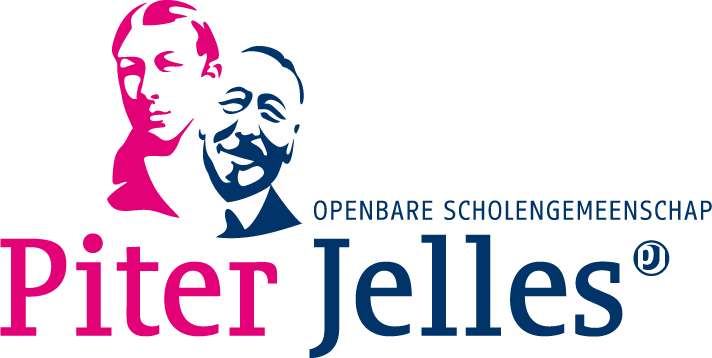 Procedure beroep tegen besluit m.b.t. bevorderingOSG Piter Jelles Datum: 			april 2016Afdeling:			LeerlingenbegeleidingVersie:			1Doc.nr:			Vastgesteld door CMT: 10 mei Vastgesteld in de MR: BegrippenlijstOuder:                de ouder/verzorger van de betreffende leerling of de leerling zelf indien                           deze meerderjarig isMentor :              het eerste aanspreekpunt voor de ouderLeidinggevende:  de leidinggevende die verantwoordelijk is voor het leerjaar waarin de                           leerling is geplaatst.Directeur:            De eindverantwoordelijke voor het onderwijs op de locatie.Een ouder kan volgens het Reglement overgangsnormen bij de directie in beroep gaan tegen een beslissing van de rapportenvergadering m.b.t. de bevordering van de leerling.Daarbij geldt de volgende procedure:De ouder maakt z.s.m., maar uiterlijk binnen twee schooldagen nadat de ouder op de hoogte is gesteld van het besluit van de rapportenvergadering, mondeling bezwaar tegen de genomen beslissing bij de leidinggevende van de locatie waar de leerling onderwijs volgt. Het bezwaar wordt binnen twee schooldagen na de mondelinge mededeling schriftelijk bevestigd door de ouder.De leidinggevende nodigt binnen twee schooldagen na het schriftelijk bezwaar de ouder uit voor een gesprek waarin de ouder het bezwaar kan toelichten en motiveren. Bij dit gesprek is zo mogelijk ook de betreffende mentor aanwezig. De ouder kan zich daarbij laten adviseren door de Ombudsman van Piter Jelles (zie de schoolgids voor de bereikbaarheidsgegevens).Na dit gesprek hoort de directeur de leidinggevende en komt tot een conclusie en neemt een besluit: handhaven van het besluit of herzien van het besluit in een revisievergadering. Deze conclusie wordt mondeling meegedeeld aan de leerling/ouder en binnen twee schooldagen daarna schriftelijk bevestigd door de directeur.In het geval dat de directeur besluit tot een herziening in een revisievergadering, roept hij de revisievergadering op zo kort mogelijke termijn bijeen. In die vergadering brengt de leidinggevende het bezwaar van ouder naar voren en licht dit toe.De revisievergadering neemt een besluit en de leidinggevende deelt dat besluit dezelfde dag nog mondeling mee aan de ouder. Binnen twee schooldagen wordt de mededeling schriftelijk bevestigd.Indien de ouder in beroep wil gaan tegen dit besluit maakt hij dit binnen twee schooldagen nadat dit besluit genomen is schriftelijk kenbaar aan het College van Bestuur van Piter Jelles, Postbus 9002, 8903 LA Leeuwarden.Het College van Bestuur stelt zich op de hoogte van de gang van zaken, neemt kennis van de betreffende stukken en nodigt de ouder binnen 5 schooldagen uit voor een gesprek waarin de ouder het bezwaar kan toelichten en motiveren. Bij dit gesprek zijn zo mogelijk ook de betreffende directeur, leidinggevende en mentor aanwezig. Dit gesprek vindt z.s.m., maar uiterlijk binnen 5 schooldagen na ontvangst van het schriftelijk beroep plaats.Binnen twee schooldagen na dit gesprek komt het College van Bestuur tot een besluit: Het beroep wordt wel of niet gegrond verklaard. Het College van Bestuur deelt de ouder het besluit schriftelijk mee.Indien het beroep wel gegrond wordt verklaard, maakt het College van Bestuur het besluit gemotiveerd kenbaar aan de betreffende directeur.Indien het beroep niet gegrond wordt verklaard, maar wel leidt tot een advies, wordt dat advies kenbaar gemaakt aan de directeur.